 АДМИНИСТРАЦИЯ 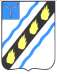 СОВЕТСКОГО МУНИЦИПАЛЬНОГО РАЙОНА САРАТОВСКОЙ ОБЛАСТИ ПО С Т А Н О В Л Е Н И Е	 от   10.05.2012         №  361 р.п.Степное Об утверждении перечня должностей муниципальной  службы в  администрации  Советского  муниципального  района  и  её  органах, при назначении на которые граждане и при замещении которых муниципальные служащие  обязаны ежегодно представлять сведения о своих доходах, об имуществе и обязательствах имущественного характера, а также сведения о доходах, об имуществе и обязательствах имущественного характера своих супруги (супруга) и несовершеннолетних детей  соответствии со статьей 8 Федерального закона от 25 декабря 2008 г. 273-ФЗ «О противодействии коррупции», ст.ст. 20, 21 Федерального закона от 21  ноября  2011  года  №  329-ФЗ  «О  внесении  изменений  в  отдельные законодательные  акты  Российской  Федерации  в  связи  с  совершенствованием государственного  управления  в  области  противодействия  коррупции»,  ст.  15 Федерального закона от 2 марта 2007 года № 25-ФЗ «О муниципальной службе в Российской Федерации» и руководствуясь Уставом Советского муниципального района, администрация  Советского  муниципального  района  ПОСТАНОВЛЯЕТ:     Утвердить    перечень    должностей    муниципальной    службы	 в  администрации    Советского    муниципального    района    и    еѐ    органах,  при назначении  на  которые  граждане  и  при  замещении  которых  муниципальные служащие  обязаны  ежегодно  представлять  сведения  о  своих  доходах,  об имуществе  и  обязательствах  имущественного  характера,  а  также  сведения  о доходах,  об  имуществе  и  обязательствах  имущественного  характера  своих супруги (супруга) и несовершеннолетних детей    (прилагается).   Постановление  администрации  Советского  муниципального района  от 01.07.2009 № 643 «Об утверждении перечня должностей муниципальной  службы,  при назначении на которые граждане и при замещении которых муниципальные служащие  обязаны  представлять  сведения  о  своих  доходах,  об  имуществе  и обязательствах  имущественного  характера,  а  также  сведения  о  доходах,  об имуществе и обязательствах имущественного характера своих супруги (супруга) и несовершеннолетних  детей  в    администрации    Советского    муниципального  района  и  еѐ  органах» считать утратившим силу.    Настоящее  постановление  вступает  в  силу  с  1  июня  2012  года. И.о.главы  администрации  Советского муниципального  района                                                                                  	Г.Н. Панфилов  Приложение  к постановлению администрации Советского   муниципального  района от    10.5.2012                    №  361Перечень должностей муниципальной  службы в  администрации  Советского  муниципального  района  и  её  органах, при назначении на которые граждане и при замещении которых муниципальные служащие  обязаны ежегодно представлять сведения о своих доходах, об имуществе и обязательствах имущественного характера, а также сведения о доходах, об имуществе и обязательствах имущественного характера своих супруги (супруга) и несовершеннолетних детей Наименование  должности Высшие  должности Глава  администрации Первый заместитель главы администрации Главные  должности Заместитель  главы  администрации Руководитель  аппарата Председатель  комитета Ведущие  должности Начальник  управления Старшие  должности Заместитель  начальника  управления Начальник  отдела Заместитель  начальника  отдела Заведующий сектором Консультант Председатель  комитета   по  делопроизводству,  организационной  контрольно-кадровой  работе                                                 С.В. Байрак